Curriculum Vitae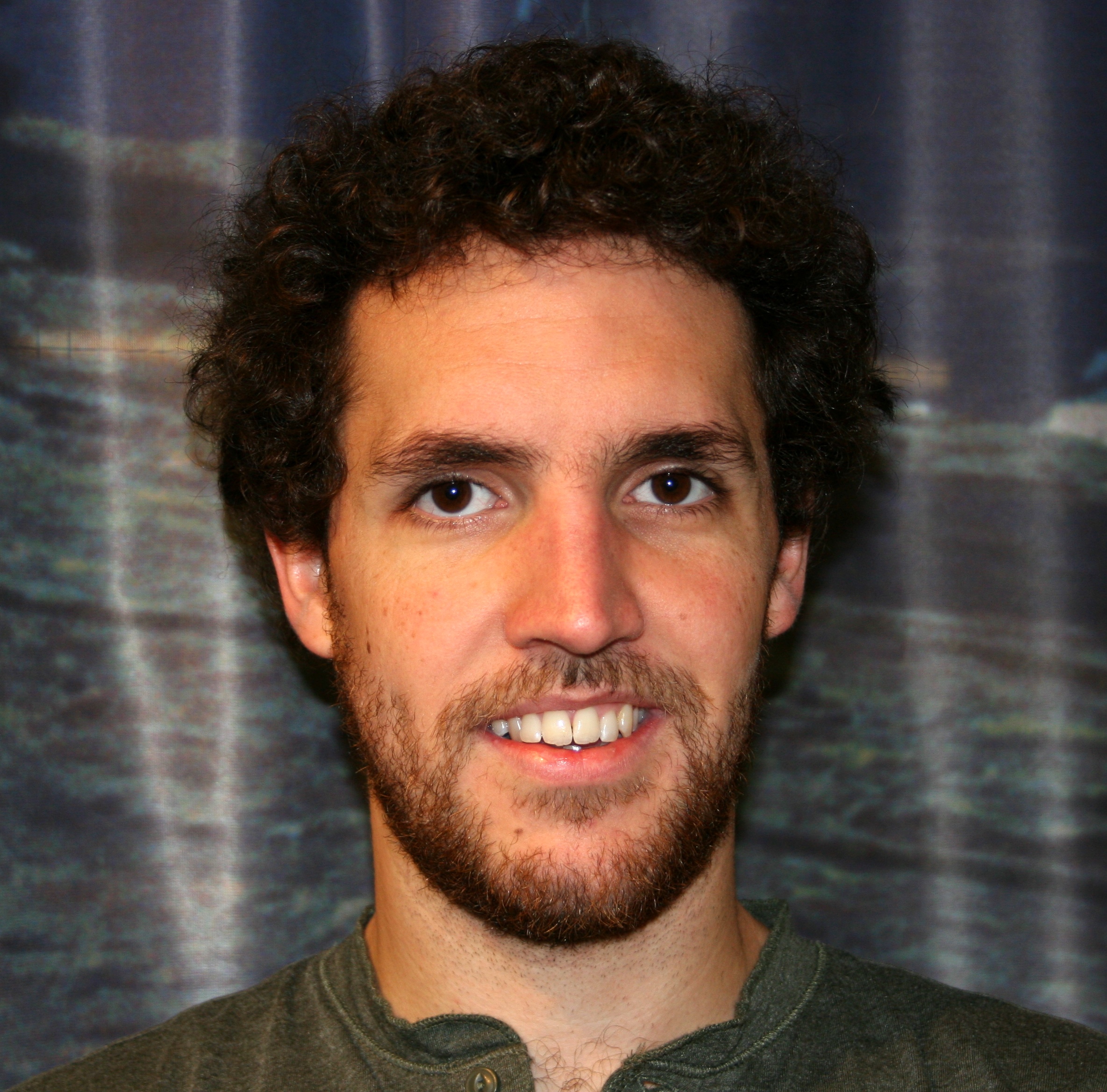 PERSONAL INFORMATIONFamily name, First name: Nixon, Casey WilliamDate of birth: 25.04.1988Sex: MaleNationality: United KingdomURL for personal web site: http://www.uib.no/en/persons/Casey.NixonCURRENT AND PREVIOUS POSITIONS2015-Present 	Vista Scholar – Norwegian Academy of Science and Letters 	Department of Earth Science, University of Bergen, Norway2015-Present 	Visiting Fellow	Ocean and Earth Sciences, University of Southampton, UK2014-2015 	Teaching and Research Fellow 	Ocean and Earth Sciences, University of Southampton, UK2013-2014 	Postdoctoral Research Fellow 	Ocean and Earth Sciences, University of Southampton, UKEDUCATION2013 	PhD: Analysis of fault networks and conjugate systems Disputation date: 05.03.2013.	Ocean and Earth Sciences, University of Southampton, UK 	Supervisors: Prof David Sanderson & Prof Jonathan Bull2009 	BSc Hons Degree in Geology 1st	School of Geosciences, University of Edinburgh, UKAWARDS, ACHEIVEMENTS AND PRIZES2017-2019	Invited Member of the Science Party for IODP Expedition 381: Corinth Active Rift Development, managed by ECORD Science Operator2015-2018	Awarded VISTA Scholarship and associated research funding (2,812,000 NOK)2014-2018	Successful IODP Full Proposal for drilling offshore Corinth Rift – Scheduled for Oct 2017 2015 	Awarded mobility funds from the Akademia Agreement between Statoil and University of Bergen (50,000 NOK)2009-2013	NERC Case Studentship (PhD): University of Southampton, UK2011	Outstanding Student Paper Award, Hydrology Section, American Geophysical Union Fall Meeting 2011	Winner of the Shell Award, Tectonic Studies Group, Geological Society of London2011	Winner of the Mike Coward Prize, Tectonic Studies Group, Geological Society of London2009		Awarded a NERC funded PhD with a CASE Studentship, University of Southampton2009		Awarded University of Edinburgh Laidlaw-Hall Trust funding, University of Edinburgh2008		Total Oil Marine Prize, University of Edinburgh 2007		Class Medal Award for Mineralogy and Petrology, University of EdinburghCURRENT RESEARCH PROJECTS‘Topology of Normal Fault Networks in Rift Basins’ funding: VISTA, Norwegian Academy of Science and Letters (2015-2018); Main Institutes: University of Bergen, University of Southampton, Manchester University, Imperial College London; 7 Participants‘An Integrated Geological and Mathematical Framework for the Characterization, Modelling and Simulation of Fractured Geothermal Reservoirs (ANIGMA)’ funding: ENERGIX Program, Research Council of Norway (2015-2019); Main Institutes: University of Bergen, UniResearch CIPR, University of Southampton; 11 Participants.‘Drilling the Corinth Rift: Resolving the detail of active rift development’ IODP Full Proposal (2014-2018); Main Institutes: University of Southampton, University of Exeter, Imperial College London, University of Leeds, University of Bergen, University of Patras, Universite de Lorraine, Hellenic Centre for Marine Research (HCMR), plus 10 others; 27 Participants.	TEACHING ACTIVITIES2016	           Temporary Associate Professor – University of Bergen, Norway 		Courses: GEOV105: Introduction to historical geology and palaeontology 2014-2015	Teaching and Research Fellow – University of Southampton, UK 		Courses: SOES2033: Structural geology, SOES2033: GIS and remote sensing, SOES2034: Key skills and fieldwork for geologists, SOES1003 IT communication, field & laboratory skillsPhD Supervision2015-Present	Melanie Siegburg, PhD candidate, University of Southampton, UK: “Tectono-magmatic activity at the Boset-Bericha Volcanic Complex in the Main Ethiopian Rift”	Supervisors: T.M. Gernon, J.M. Bull, D. Keir, C.W. Nixon, R.N. TaylorMasters Supervision2017-Present	F. Wyller,  “Spatial and temporal development of joint networks and associated network properties” Master of Geology, University of Bergen, Norway2017-Present	M. Krabbendam, “Integrated 4D tectono-stratigraphic evolution of the northern Peloponnese margin and the Gulf of Corinth, Greece” Master of Geology, University of Bergen, Norway2015-2017	S. Vaagan, “Distribution of deformation associated with relay and tip damage zones of normal faults – a case study from Kilve, UK” Master of Basin and Reservoir Studies, University of Bergen, Norway2015-2017 	E. Wiese, “Influence of pre-existing structures on the development of normal fault networks in the Browse Basin, NW Australia” Master of Basin and Reservoir Studies, University of Bergen, Norway 2014-2016	K. Nærland, “Topology of normal fault damage zones in carbonate rocks, Malta – implications for the development of connectivity in evolving fault networks” Master of Petroleum Geoscience, University of Bergen, Norway2014-2016	S. Sletten, “Normal fault growth and fault zone architecture of normal faults exposed in the Corinth Canal, central Greece” Master of Petroleum Geoscience, University of Bergen, Norway2014-2015	L. Collins, “Investigating the distribution of faulting and extension in the Corinth Canal, Greece” Msci Geophysics research project, University of Southampton, UK2013-2014	A. Moyle, “A comprehensive analysis of the distribution of displacement across the Corinth rift, Greece” Msci Geology research project, University of Southampton, UK2013-2014	L. Turner, “Mapping of the Dabbahu Rift and theories on fault structure and growth” Msci Geophysics research project, University of Southampton, UK 		ORGANISATION OF SCIENTIFIC MEETINGS2015		Lead Convener - Topology and Fluid Flow: Workshop, 22 participants, University of Bergen, Norway2014	Co-Convener -  IODP Ocean Drilling Within the Corinth Rift, Greece: Megellan Meeting, 36 participants, Hellenic Centre for Marine Research, GreecePOSITIONS OF RESPONSIBILITY2017-2019	Member of Science Party on IODP Expedition 381 managed by ECORD Science Operators2011-2013 	Post Graduate Representative of Tectonic Studies Group, Geological Society of London2010-2012	President of University of Southampton AAPG Student Chapter, American Association of Petroleum GeologistsPUBLICATION TRACK RECORDStatistics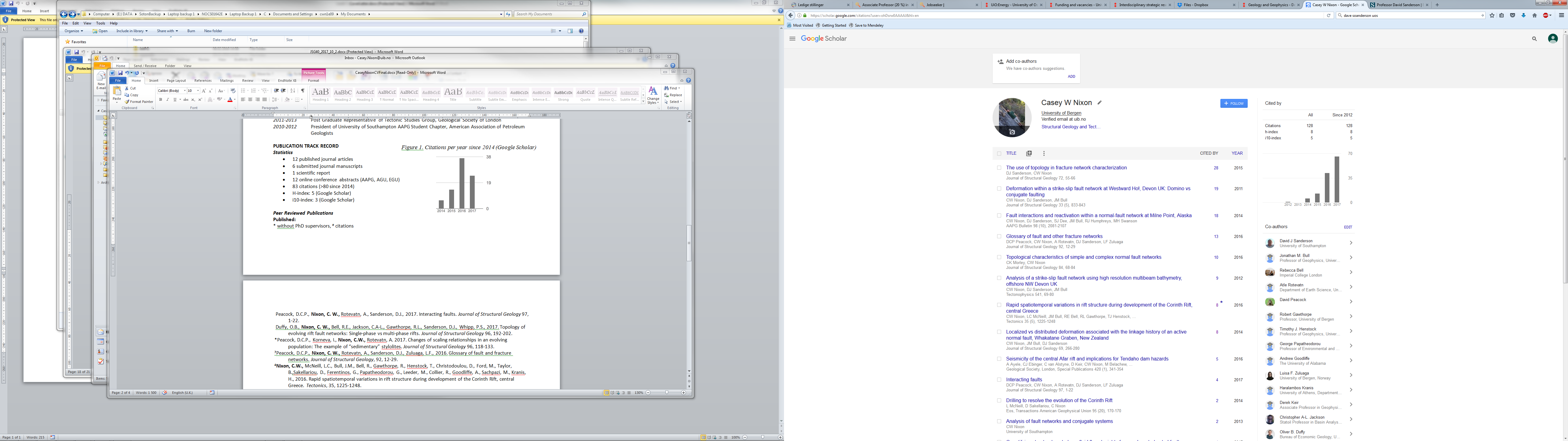 13 published journal articles 8 submitted journal manuscripts1 scientific report1 PhD Thesis12 online conference abstracts (AAPG, AGU, EGU)128 citations (>125 since 2014)H-index: 8 (Google Scholar)i10-index: 5 (Google Scholar) Peer Reviewed PublicationsPublished:# citations  1Dimmen, V., Rotevatn, R., Peacock, D.C.P., Nixon, C.W., Nærland, K., 2017. Quantifying structural controls on fluid flow: insights from carbonate-hosted fault damage zones on the Maltese Islands. Journal of Structural Geology 101, 43-57. 4Peacock, D.C.P., Nixon, C. W., Rotevatn, A., Sanderson, D.J., 2017. Interacting faults. Journal of Structural Geology 97, 1-22. 1Duffy, O.B., Nixon, C. W., Bell, R.E., Jackson, C.A-L., Gawthorpe, R.L., Sanderson, D.J., Whipp, P.S., 2017. Topology of evolving rift fault networks: Single-phase vs multi-phase rifts. Journal of Structural Geology 96, 192-202.  Peacock, D.C.P., Korneva, I., Nixon, C.W., Rotevatn, A. 2017. Changes of scaling relationships in an evolving population: The example of “sedimentary” stylolites. Journal of Structural Geology 96, 118-133.13Peacock, D.C.P., Nixon, C. W., Rotevatn, A., Sanderson, D.J., Zuluaga, L.F., 2016. Glossary of fault and fracture networks. Journal of Structural Geology, 92, 12-29. 8Nixon, C.W., McNeill, L.C., Bull, J.M., Bell, R., Gawthorpe, R., Henstock, T., Christodoulou, D., Ford, M., Taylor, B.,Sakellariou, D., Ferentinos, G., Papatheodorou, G., Leeder, M., Collier, R., Goodliffe, A., Sachpazi, M., Kranis, H., 2016. Rapid spatiotemporal variations in rift structure during development of the Corinth Rift, central Greece. Tectonics, 35, 1225-1248.10Morley, C.K. & Nixon, C.W., 2016.Topological characteristics of simple and complex normal fault networks. Journal of Structural Geology, 84, 68-84. 5Ayele, A., Ebinger, C.J., van Alstyne, C., Keir, D., Nixon, C.W., Belachew, M., Hammond, J.O.S, 2015. Seismicity and the Tendaho Dam safety, Afar (Ethiopia): risk implications for downstream population. Geol. Soc. London. Spec. Publ., 420.28Sanderson, D.J. & Nixon, C.W., 2015. The use of topology in fracture network characterization. Journal of Structural Geology, 72, 55-66. 2McNeill, L.C., Sakellariou, D., Nixon, C.W., 2014. Drilling to resolve the evolution of the Corinth Rift. Eos Transactions. 29, 170. 8Nixon, C.W., Sanderson, D.J., Bull, J.M., 2014. Localized vs distributed deformation associated with an active normal fault, Whakatane, New Zealand. Journal of Structural Geology 69, 266-280.18Nixon, C.W., Sanderson, D.J., Dee, S., Bull, J.M., Humphreys, R., Swanson, M., 2014. Fault interactions and reactivation within a normal fault network at Milne Point, Alaska.  AAPG Bulletin. 98(10), 2081-2107. 9Nixon, C.W., Sanderson, D.J., Bull, J.M.  2012.  Analysis of a strike-slip fault network using high resolution multibeam bathymetry, offshore NW Devon U.K.. Tectonophysics, 541-543, 69-80.19Nixon, C.W., Sanderson, D.J., Bull, J.M.  2011.  Deformation within a strike-slip fault network at Westward Ho!,Devon U.K.: Domino vs conjugate faulting.  Journal of Structural Geology, 33, 833-843.Submitted:Nixon, C.W., Vaagan, S., Sanderson, D.J., Gawthorpe, R.L., In Review. Spatial distribution of damage and strain within a relay, Kilve U.K.. Journal of Structural Geology.Sanderson, D.J., Peacock, D.C.P., Rotevatn, R., Nixon, C.W., In Review. Fracture Networks: Back to the Future. Journal of Structural Geology.Bell, R.E., Duclaux, G., Nixon, C.W., Gawthorpe, R.L., McNeill, L.C., In Revison. High-angle faults control the 	geometry and morphology of the Corinth Rift. Geology.Nyberg, B., Nixon, C.W., Sanderson, D.J., In Review. NetworkGT: A GIS tool for the geometric and topological analysis of fracture networks. Geosphere.Sævik, P. & Nixon, C.W., In Revision. Effective permeability of fractured rock from topological measurements. Water Resources Research.Nixon, C.W., Sanderson, D.J., Putz-Perrier, M.W., Bull, J.M., In Revision. Variations in the contribution of seismically unresolvable faults to extension in the Earth’s upper crust. Geology.Sanderson, D.J. & Nixon, C.W., In Revision. Topology, connectivity and percolation in fracture networks, Journal of Structural Geology.Hall, T., Nixon, C.W., Keir, D., Ayele, A., Burton, P., In Revision. Earthquake clustering and seismic hazard of the African-Arabian rift system. Bulletin of Seismological Society of America.CONFERENCES AND INVITED TALKSRecord of Presenting at International Conferences:American Geophysical Union General Assembly: 2011, 2012, 2013, 2014, 2017Tectonic Studies Group Annual Meeting: 2010, 2011, 2012, 2014, 2016European Geophysical Union General Assembly: 2013, 2015AAPG Convention Exhibition: 2016European Geothermal Congress: 2016Geometry and Growth of Normal Faults, Geological Society, London: 2014Invited Talks2016	Invited lecture on an international short course on development of deep geothermal resources at the European Geothermal Congress‘Characterization, modelling and simulation of fractured reservoirs’2014 		Invited talk for the Basin Research Group seminar series at Imperial College London‘Localization of deformation within rifts – from rift architecture to fault networks’ 2013		Invited talk for the Structural Geology COP talk series at BP Exploration, Sunbury.‘Characterising the deformation within fault networks’MEMBERSHIPS AND OTHER QUALIFICATIONSAmerican Association of Petroleum Geologists, American Geophysical Union, European Geophysical Union, Sea Survival Certificate, Full Driver’s License